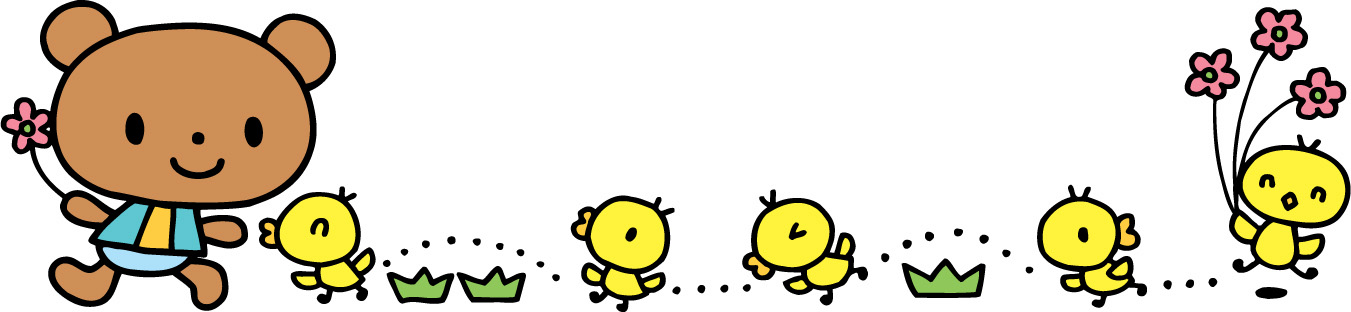 ひまわり幼稚園「プチひまわり」で一緒に遊びませんか？◎場所　　　ひまわり幼稚園ホール・園庭・他◎時間　　　１０：３０～１１：３０　来園、退園時間は自由です。（１１：１０～「すてっぷ」さんの読み聞かせがある日もあります。）◎持ち物　　内履きや着替え等◎参加費　　無料　事前申し込みは不要ですが、11月・３月は、申し込みが必要です。◎対象　　・幼稚園入園前のお子様であれば、どなたでもご利用できます。・製作や運動遊び等を通じての親子教室です。・保護者同士の交流の場としてもご利用ください。	☆園行事の　7/20なつまつり・9/20人形劇鑑賞会・10/13ひまわりさい12/7クリスマス発表会も予定しています。お気軽にご参加ください。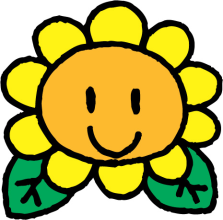 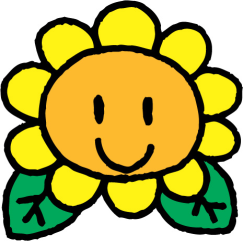 　　　　　　　　　　2019年活動予定　※活動内容は変更になることもあります。　　　　　　　　　　2019年活動予定　※活動内容は変更になることもあります。　　　　　　　　　　2019年活動予定　※活動内容は変更になることもあります。　　　　　　　　　　2019年活動予定　※活動内容は変更になることもあります。4/25公園へお花見に行こう10/24丸めてちぎって新聞遊び5/1６園内探検11/21木の実を使って壁掛け製作6/27運動あそび12/1２クリスマス発表会ごっこ7/18ヨガ1/23運動遊び8/29英語あそび・水遊び2/20おひなさまをつくろう9/19絵の具あそび3/1７お店やさんごっこ